Atividade em grupo - CENÁRIOS TEÓRICOS E PRÁTICOSPrimeira situação-problema - Referencial Curricular e os múltiplos contextos escolares1. Leia o trecho do capítulo do livro a seguir. A cidade é (se torna) currículoDizer que a cidade é currículo é assinalar uma prática de significação que seleciona e ordena formas de conhecer cruzadas por relações de poder. No entanto, uma vez que o currículo é um conceito tão conturbado por epistemologias diferentes, torna-se necessário identificar com que noção estamos trabalhando. Em primeiro lugar, entendo o currículo como um dispositivo cultural que seleciona e ordena saberes; em segundo lugar, é o campo de experiência e possibilidade de aprendizagem com esses saberes e a partir deles. Em terceiro lugar, é um espaço ou campo social em conflito, pois concentra as lutas e os interesses enfrentados pela construção de significado; neste sentido, o currículo também é um dispositivo cultural cruzado por relações de poder. Em quarto lugar, o currículo é um modo de falar, uma linguagem com a qual se nomeia a experiencia social, mas também com a qual se constrói a experiência contextual e subjetiva de cada um. É por tudo isso, finalmente, que falamos do currículo que é discurso, relacionando práticas institucionais com linguagens cruzadas por relações de poder. Dizer, então, que a cidade é currículo é dizer que a cidade é produto, mas também é fundamentalmente processo, experiência, construção, projeto e possibilidade de subjetivação e produção de saber (p. 445).A geopolítica da cidade: o currículo da pobrezaO urbanismo social na metrópole contemporânea oculta outro problema fundamental por trás dos outdoors, das grandes avenidas e de uma imagem espetacular e manipulada da diferença racial. Refiro-me a presença da pobreza como produção estrutural do capitalismo em sua atual fase globalizadora. Concentrada nas grandes cidades, como consequência do êxodo progressivo do mundo rural extenuado, a imagem da pobreza se choca, no entanto, com um discurso urbanita que finge que ela é invisível. O reconhecimento crescente da multiculturalidade e da diferença racial em muitos discursos institucionais da cidade silencia a violência institucional de um sistema econômico que polariza e radicaliza a desigualdade econômica entre sujeitos e classes sociais de diferentes países e continentes. Todas as cidades tiveram, ao longo da história, seus espaços precarizados. Os relatos de Jack London ou Charles Dickens nos lembram os problemas do século XIX, e o filme Cidade de Deus nos conduz à realidade da favela brasileira contemporânea. Sempre houve outra cidade que se pretendia ocultar e ignorar, devido ao medo e aos fantasmas do crime e da depravação. O enfoque alfabetizador sobre a pobreza nos conduz à identificação e intepretação das diferentes manifestações dessa realidade: desde as mais espetaculares – e, ainda sim, apenas visíveis em algumas cidades por meio de um avião- como as favelas ou cortiços e seu contraste com os condomínios residenciais cercados por muros e serviços de segurança particular; até inúmeras práticas da vida cotidiana relacionadas com a qualidade e as condições de trabalho, a alimentação, a saúde, a educação e o lazer, entre outras. Um rosto suburbano, a publicidade de um hipermercado, a linguagem de uma conversa na rua, o itinerário de um serviço de transporte público, o livro didático escolar, o homem que dorme aos pés de um caixa automático, a partida de futebol em um parque no domingo, a porta de uma discoteca, o lixo depositado no contêiner são, enfim, imagens instantâneas de uma geografia política que evidenciam a desigualdade social e a pobreza (p.451).BONAFÉ, J. M. A cidade no currículo e o currículo na cidade. In: Saberes e incertezas sobre o currículo. SACRISTÁN, José Gimeno. Porto Alegre: Penso, 2013. 2. A seguir constam dois mapas sobre a cidade de Campo Grande. No primeiro, encontra-se informações sobre a renda per capita e, no segundo, informações sobre o analfabetismo. Em ambos os mapas, é possível identificar todas as escolas localizadas dentro do perímetro urbano.  Primeiramente, localize a unidade escolar na qual você está desenvolvendo esta formação;Posteriormente, analise os indicadores socioeconômicos presentes na porção na qual sua unidade escolar está inserida, comparando-a com o conjunto da cidade. Link para o download dos mapas: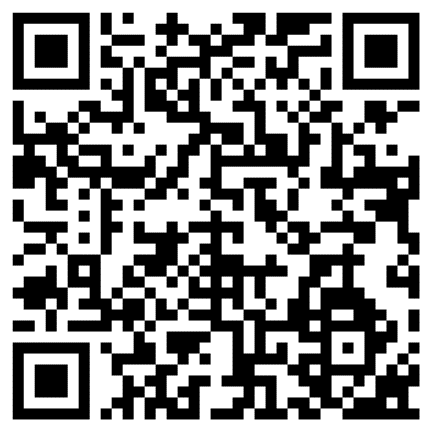 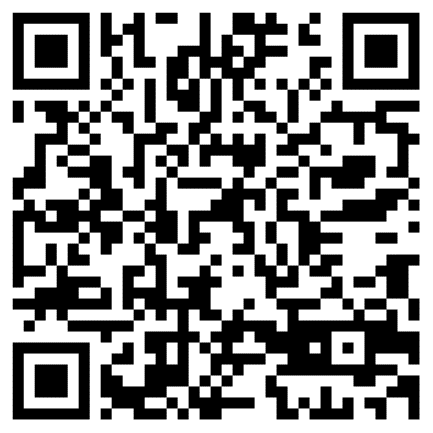 3. Identifique no Referencial Curricular do seu componente, os trechos, as habilidades ou os indicativos de que o contexto, no qual a unidade escolar está inserida, deve ser considerado na prática docente. 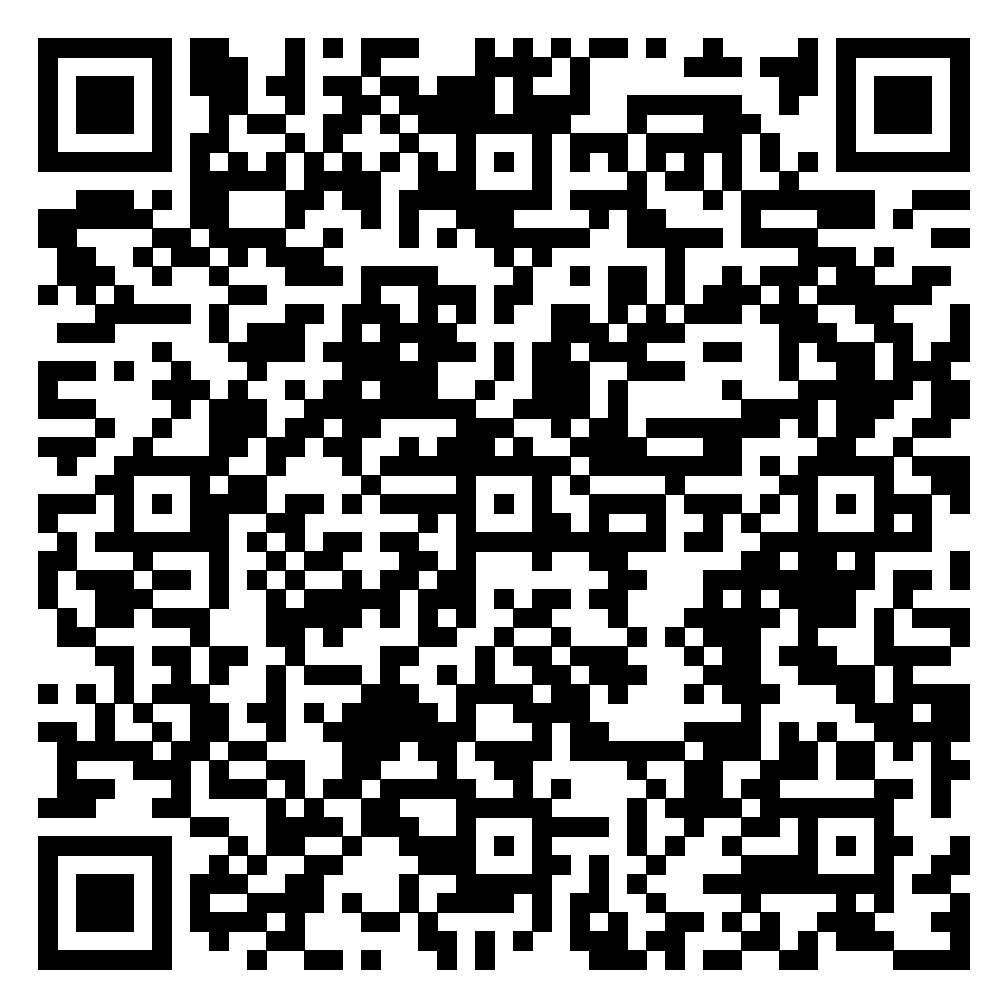 Link para o download do Referencial Curricular da REME:https://gefem-semed.blogspot.com/p/referencial-curricular-da-reme-2020.html_________________________________________________________________________________________________________________________________________________________________________________________________________________________________________________________________________________________________________________________________________________________________________________________________________________________________________________________________________________________________________________________________________________________________________________________________________________________________4. A partir do conjunto de informações levantadas com as atividades anteriores, quais estratégias metodológicas o grupo propõe para garantir que, na prática docente, se considere o contexto no qual a unidade escolar está inserida? ______________________________________________________________________________________________________________________________________________________________________________________________________________________________________________________________________________________________________________________________________________________________________________________________________________________________________________________________________________________________________________________________________________________________________________________________________________________________________________________________________________________________________________________________________________________________________________________________________________________________________________________________________________________________________5. Sabendo que as dificuldades na competência leitora influenciam em todos os componentes curriculares, além de serem derivadas de múltiplos fatores, inclusive, externos à escola, acesse o Referencial Curricular do seu componente e identifique uma habilidade, depois elenque procedimentos metodológicos que atendam a habilidade escolhida, contribuindo para o desenvolvimento da competência leitora.________________________________________________________________________________________________________________________________________________________________________________________________________________________________________________________________________________________________________________________________________________________________________________________________________________________________________________________________________________________________________________________________________________________________________________________________________________________________________________________________________________________________________________________Segunda situação-problema - Referencial Curricular e o Plano de Ensino AnualConsidere o caso a seguir:Ao receber o Plano de Ensino Anual com as habilidades distribuídas por bimestre, o Professor João considerou que este documento estava “pronto e acabado”. No entanto, foi solicitado a ele que fizesse o seu Plano de Ensino Anual, primeiramente de forma individual e, posteriormente, de forma coletiva com os colegas do mesmo componente curricular. 1. A partir do caso vivenciado pelo Professor João, descreva como o Plano de Ensino Anual pode ser construído com base no Referencial Curricular da Reme. Para isso, considere as especificidades da unidade escolar, principalmente, aquelas ligadas ao contexto socioeconômico e como essas percepções contribuem na elaboração do Plano de Ensino Anual. 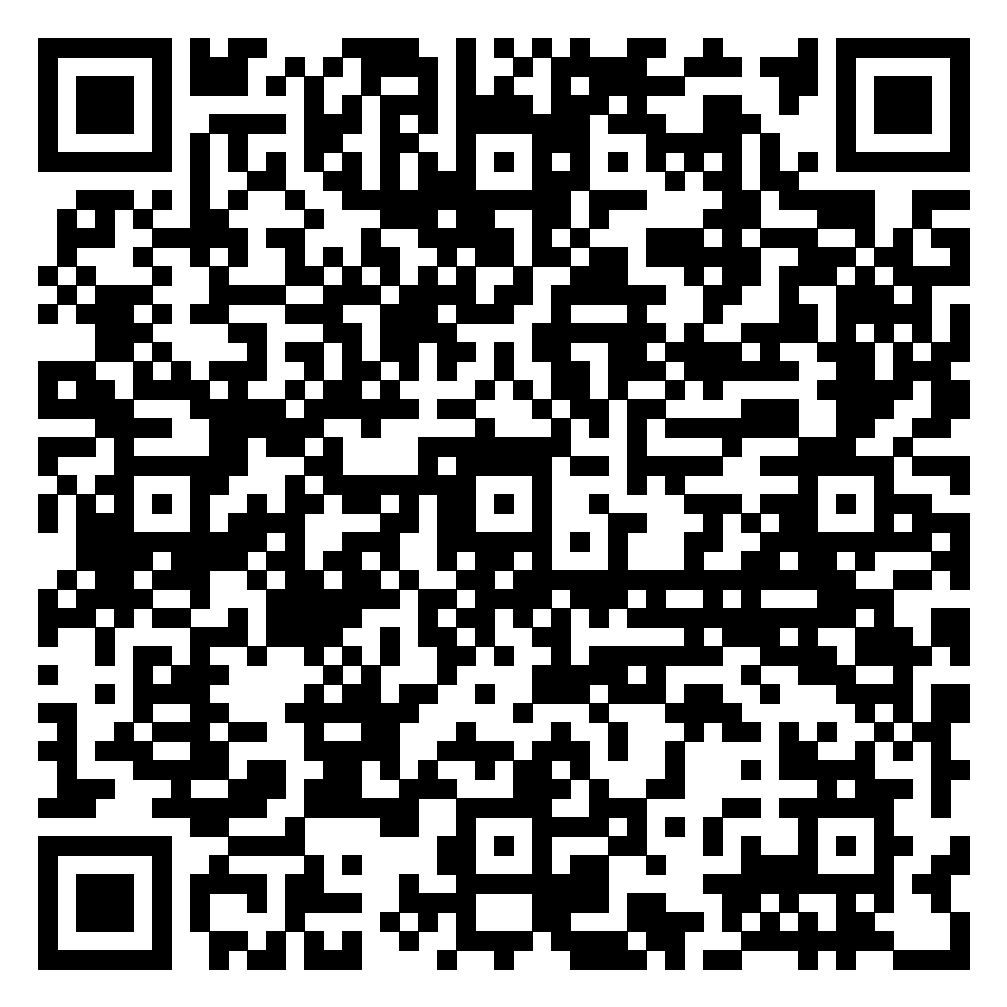 Link para o download do Plano de Ensino Anual:https://gefem-semed.blogspot.com/p/plano-de-ensino-anual-2023.html__________________________________________________________________________________________________________________________________________________________________________________________________________________________________________________________________________________________________________________________________________________________________________________________________________________________________________________________________________________________________________________________________________________________________________________________________________________________________________________________________________________________________________________________________________________________________________________________________________________________________________________________________________________________________________________________________________________________________________________________________________________________________________________________________________________________________________________________________________________________________________________________________________________________________________________________________Terceira situação-problema - Referencial Curricular e o Plano de AulaConsidere o caso a seguir:É o primeiro ano que a Professora Ângela ministrará aulas na Rede Municipal de Ensino/REME de Campo Grande/MS. Ela ainda não conhece os documentos que subsidiarão a sua prática pedagógica. Contudo, foi solicitado a ela que elaborasse um Plano de Aula que contemplasse a sua primeira semana com os alunos. 1. Com base no caso vivenciado pela Professora Ângela, considerando o componente curricular e o ano escolar em que você atua, aponte elementos presentes no Referencial Curricular da REME e no Plano de Ensino Anual que podem subsidiar a Professora Ângela a elaborar o seu Plano de Aula._________________________________________________________________________________________________________________________________________________________________________________________________________________________________________________________________________________________________________________________________________________________________________________________________________________________________________________________________________________________________________________________________________________________________________________________________________________________________2. A partir do caso vivenciado pela Professora Ângela, descreva como o Plano de Ensino Anual pode ser construído com base no Referencial Curricular da Reme. Para isso, considere as especificidades da unidade escolar, principalmente, aquelas ligadas ao contexto socioeconômico e como essas percepções contribuem na elaboração do Plano de Ensino Anual. ________________________________________________________________________________________________________________________________________________________________________________________________________________________________________________________________________________________________________________________________________________________________________________________________________________________________________________________________________________________________________________________________________________________________________________________________________________________________________________________________________________________________________________________